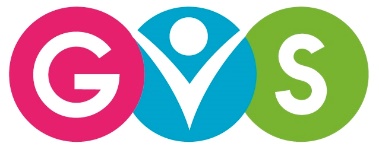 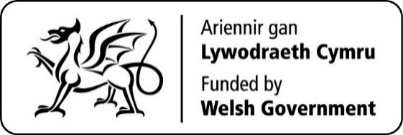 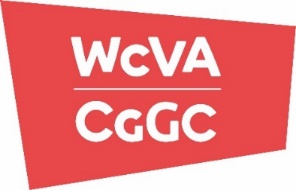 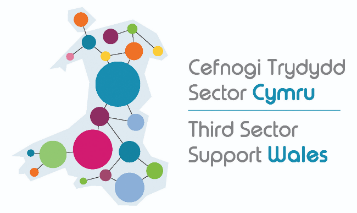 Winter Pressures Fund Application formDeadline for applications is 3pm on Tuesday 14th December 2021We also require a copy of a recent bank statement and governing document to complete the application process.  Please ensure that copies of both documents are forwarded with your application to Ceri Venners at GVS by email: ceri@gvs.wales  Organisation nameContact NameContact email addressPlease provide an overview of the proposed activity. To include:Clear description of the project activities with a brief timeline Who the funding will ultimately benefitPlease select the priorities this activity will directly contribute towardsPlease select the priorities this activity will directly contribute towardsMental healthPhysical healthFuel povertyCommunity transportFood securityOther (please describe)Approximate number of volunteers contributing to the funded activitiesApproximate number of beneficiaries of the funded activitiesAmount Requested - Please provide information on what will be paid for with the funding Amount Requested - Please provide information on what will be paid for with the funding DescriptionCostTOTAL (right click on number, update field - to update total)£   0.00